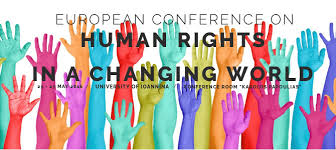 ΜΗΝΥΜΑ ΠΡΟΕΔΡΕΙΟΥ -  ΑΝΟΙΧΤΗ ΠΡΟΣΚΛΗΣΗ ΠΑΡΑΚΟΛΟΥΘΗΣΗΣΜε χαρά ανακοινώνουμε τη διοργάνωση του Ευρωπαϊκού Συνεδρίου με τίτλο «Τα Ανθρώπινα Δικαιώματα σε έναν Κόσμο που Αλλάζει. Ερευνητικές και Εφαρμοσμένες Προσεγγίσεις – Human Rights in a Changing World. Research and Applied Approaches». Το Συνέδριο διοργανώνουν το Πανεπιστήμιο Ιωαννίνων, το Παιδαγωγικό Τμήμα Νηπιαγωγών του Πανεπιστημίου Ιωαννίνων, ο Σύλλογος Ελλήνων Ψυχολόγων και η Ευρωπαϊκή Ένωση Ψυχολόγων. Θα διεξαχθεί στο Συνεδριακό Κέντρο του Πανεπιστημίου Ιωαννίνων «Κάρολος Παπούλιας», από τις 25 έως τις 27 Μαϊου 2016. Το Συνέδριο τελεί υπό την αιγίδα του Υπουργείου Παιδείας Έρευνας και Θρησκευμάτων και της Κεντρικής Ένωσης Δήμων Ελλάδος. Το Συνέδριο συμμετέχει στην εκστρατεία των Ηνωμένων Εθών  για τη Βιώσιμη Ανάπτυξη, Ατζέντα 2030, είναι διαθεματικό και διεπιστημονικό και σε αυτό συμμετέχουν σύνεδροι από δέκα (10) Πανεπιστήμια από την Ελλάδα και το εξωτερικό, δεκατρείς (13) Πανεπιστημιακές Σχολές, δεκαεπτά (17) Πανεπιστημιακά Τμήματα, καθώς και δεκαοκτώ (18) ανεξάρτητοι φορείς και ΜΚΟ με σημαντικό έργο και εξειδίκευση στους τομείς των Ανθρωπίνων Δικαιωμάτων.Για όσους βρίσκονται και εκτός Ιωαννίνων, πανελλαδικά, θα υπάρχει δυνατότητα να παρακολουθήσουν διαδικτυακά τις εργασίες σε απευθείας μετάδοση από την Κεντρική Αίθουσα του Συνεδρίου. Η εγγραφή για την εξ’ αποστάσεως παρακολούθηση θα γίνει σύμφωνα με τις οδηγίες που βρίσκονται στον ιστότοπο του Συνεδρίου και στους συμμετέχοντες θα αποσταλεί, επίσης, Βεβαίωση Παρακολούθησης και το υλικό σε ηλεκτρονική μορφή. Κατά τη διάρκεια του Συνεδρίου θα υπάρχουν πολλοί σημαντικοί προσκεκλημένοι ομιλητές από την Ελλάδα, την Κύπρο, την Αγγλία, την Ολλανδία, τη Νορβηγία, την Πορτογαλία, την Ιταλία και την Κροατία και εκπρόσωποι των Ηνωμένων Εθνών από την Ελλάδα και το Βέλγιο και συνολικά δεκαέξι (16) θεματικά στρογγυλά τραπέζια και αναρτημένες ανακοινώσεις. Τα δεκαέξι (16) στρογγυλά τραπέζια θα έχουν τις ακόλουθες θεματικές:Ανθρώπινα Δικαιώματα και ΨυχολογίαΑνθρώπινα Δικαιώματα και ΕκπαίδευσηΑνθρώπινα Δικαιώματα και Εκπαίδευση: Εφαρμοσμένες ΠροσεγγίσειςΑνθρώπινα Δικαιώματα και Προσχολική ΕκπαίδευσηΑνθρώπινα Δικαιώματα και ΥγείαΑνθρώπινα Δικαιώματα και Ψυχική ΥγείαΑνθρώπινα Δικαιώματα και ΠαιδιάΑνθρώπινα Δικαιώματα και Άτομα με Ειδικές Εκπαιδευτικές ΑνάγκεςΑνθρώπινα Δικαιώματα και Ευάλωτες Κοινωνικά ΟμάδεςΑνθρώπινα Δικαιώματα και ΔιαδίκτυοΑνθρώπινα Δικαιώματα και ΔικαιοσύνηΑνθρώπινα Δικαιώματα και Κοινωνικές ΕπιστήμεςΑνθρώπινα Δικαιώματα και ΤέχνεςΑνθρώπινα Δικαιώματα και Οικονομικά ΖητήματαΑνθρώπινα Δικαιώματα και Μη Κερδοσκοπικές ΟργανώσειςΣε όλη τη διάρκεια του Συνεδρίου θα υπάρχει Έκθεση Ζωγραφικής με τίτλο «Τα παιδιά ζωγραφίζουν τα δικαιώματα των ανθρώπων για έναν καλύτερο κόσμο», με έργα μαθητών της Πρωτοβάθμιας και της Δευτεροβάθμιας Εκπαίδευσης από το Νομό Ιωαννίνων. Στην εναρκτήρια τελετή  θα συμμετάσχει η Παιδική Χορωδία του Δήμου Διονύσου,  με ειδικό  πρόγραμμα που σχεδίασαν αποκλειστικά για το συνέδριό μας αυτό. Τη δεύτερη μέρα του Συνεδρίου θα έχουμε θεατρική παράσταση από τους φοιτητές του Παιδαγωγικού Τμήματος Νηπιαγωγών.Επισυνάπτουμε την αφίσα του Συνεδρίου καθώς και ανακοίνωση για τα τρία (3) εργαστήρια (Workshops), τα οποία θα γίνουν την πρώτη ημέρα, Τετάρτη 25/5/2016 και προσφέρονται δωρεάν  σε κάθε εγγεγραμμένο σύνεδρο.Για το Πρόγραμμα του Συνεδρίου και για περισσότερες πληροφορίες, μπορείτε να επισκέπτεστε την ιστοσελίδα του συνεδρίου humanrights.conf.uoi.gr. Mε εκτίμησηΆρτεμις Ζ. Γιώτσα             Αν. Καθηγήτρια         Κοινωνικής Ψυχολογίας, Πανεπιστήμιο ΙωαννίνωνPolli HagenaarsConvenor of the Board of Human Rights,, European Federation of Psychologists’ Associations, (EFPA)Βασιλική Μπουκουβάλα   Κλινική Ψυχολόγος, Πρόεδρος του Συλλόγου Ελλήνων Ψυχολόγων,  (ΣΕΨ)